SnapStory Analysis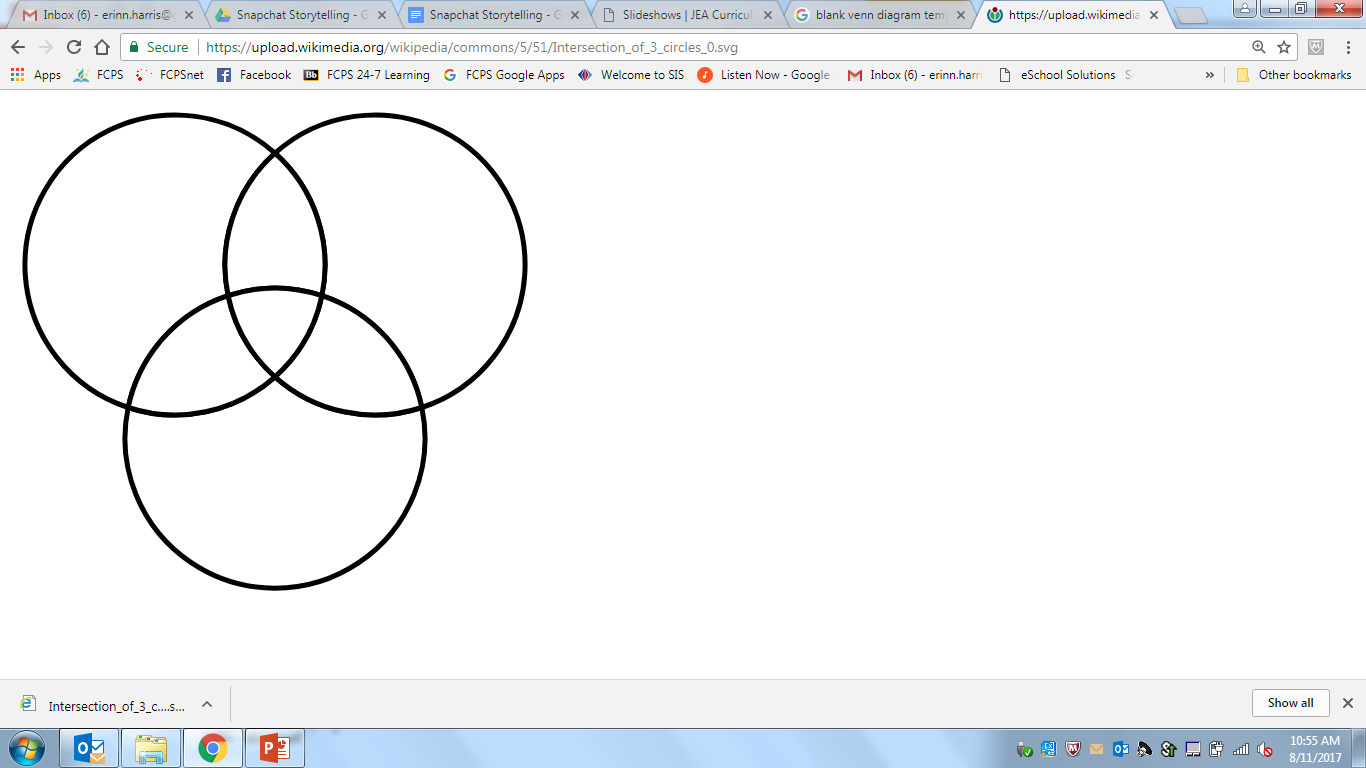 Directions: Pick three of the journalistic Snap Story examples we watched in class and fill out the venn diagram to explore the similarities and differences between them. Then, answer the questions below.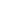 